Ось BPW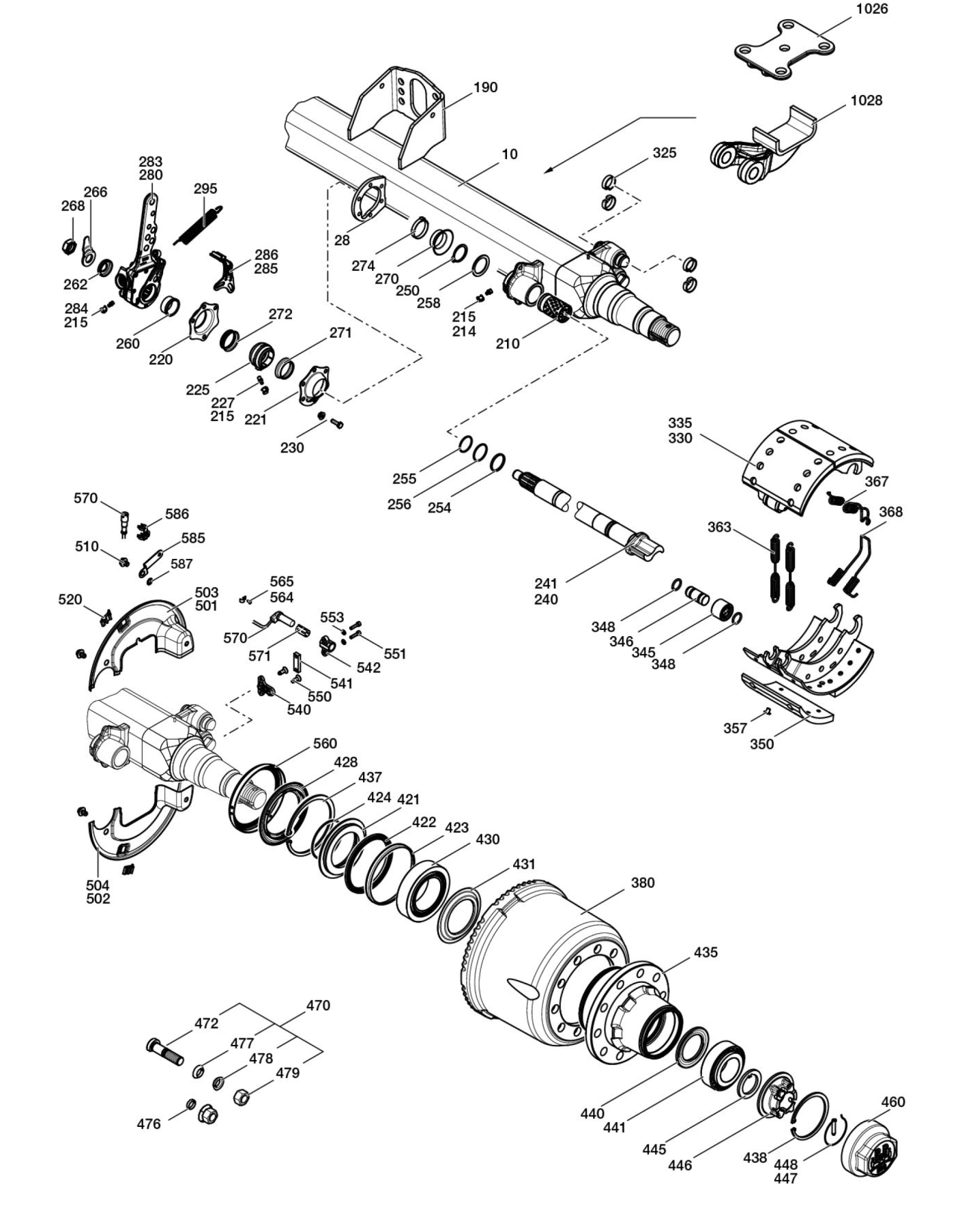 № Поз.НазваниеКат. номерРазмерКол-во10Комплект осевой балки11.11.111110только по запросу128Пластина упорного подшипника03.285.54.16.02190Кронштейн тормозной камеры03.182.35.80.02209Ремонтный комплект, опора вала разжимного кулака с малым обслуживаниемПоз. 210, 214, 220, 221, 225, 227, 230, 232, 245, 271, 27209.801.06.09.2с 03.229.02.18.0 /03.229.02.19.0, для вала разжимного кулака с конечной цифрой 3 или 41210Втулка03.112.44.34.00 42 / 46 x 72,62214Коническая маслёнка02.6802.03.50AM 10 x 12215Защитный колпачок02.3505.20.006220Держатель подшипникадля вала разжимного кулака с конечной цифрой 3 или 403.229.02.18.02221Держатель подшипника, для маслёнкидля вала разжимного кулака с конечной цифрой 3 или 403.229.02.19.02225Сферическая втулкадля вала разжимного кулака с конечной цифрой 3 или 403.113.14.04.00 42 / 60 x 382227Коническая маслёнка02.6802.14.50AM 8 x 12230Комплект деталей для установки болтовВкл. поз. 23205.865.00.02.0M 8 x 30 - 8.8 / SW 138232Контргайка02.5273.49.88M 8 - 8 / SW 138240Вал разжимного кулака05.097.60.05.4557,5 / 6821241Вал разжимного кулака05.097.60.06.4557,5 / 6821245Комплект деталей для монтажаПоз. 250 - 262, 268, 270, 27409.801.08.86.02250Стопорное кольцо02.5676.01.00A 42 x 2,52254Кольцо03.310.81.02.00 42,1 / 45,9 x 42255О-кольцо02.5677.37.420 37 x 2,6 (чёрный)2256О-кольцо02.5679.23.000 40 x 2,5 (зелёный)2258Уплотнительное кольцо03.120.42.02.00 42 / 56 x 2/42260Втулкадля вала разжимного кулака с конечной цифрой 3 или 403.113.03.06.00 37,4 / 45 x 21,32262Шайба03.320.11.16.10 22,5 / 42 x 10,52266Рычаг( Индикатор износа тормозных накладок )03.190.14.07.185 мм2268Контргайка03.260.14.08.0M 22 x 1,5 / H 15 / SW 322270Уплотнительное кольцо03.120.43.19.00 37 x 252271Уплотнительное кольцодля вала разжимного кулака с конечной цифрой 3 или 403.120.42.09.00 42 x 152272Уплотнительное кольцодля вала разжимного кулака с конечной цифрой 3 или 403.120.42.08.00 45 x 13,52274Страховочная скоба03.350.30.02.00 49 x 92279Комплект регуляторов рычажной передачи (трещёток) (ECO-Master)Поз. 230, 232, 262, 266, 280, 28505.574.82.87.3Длина рычага (HL) 120 / 135 /150 / 165 = 0 14 / L 180 = 0 11 / 250 = 0 141280Регулятор рычажной передачи (трещётка) (ECO-Master) Вкл. поз.215, 283, 28405.174.82.63.3Длина рычага (HL) 120 / 135 /150 / 165 = 0 14 / L 180 = 0 11 / 250 = 0 142283Колпачок03.211.90.15.02284Коническая маслёнка02.6850.01.02AS 8 x 12285Формованная пластина03.165.25.28.02295Стяжная пружина05.397.26.03.00 25,8 / 2,8 x 148 (185)2325Пружинное кольцо с усиком ( С-зажим )для тормозного механизма с раздельным роликом03.188.02.02.033 / 32,5 x 108328Ремонтный комплект тормозного механизма SN 3020, с тормозными колодкамиПоз. 329, 33009.801.02.42.0для тормозного механизма с раздельным роликом1329Ремонтный комплект тормозного механизма SN 3015 / 3020, без тормозных колодокПоз. 315, 325, 363, 364, 367, 36809.801.02.47.01330Комплект деталей для установки тормозной колодки, с накладкойПоз. 335, 350, 35705.091.14.77.1SN 30204335Комплект деталей для установки тормозной колодки, без накладкиВкл. поз. 345 - 34805.091.14.80.0SN 30204344Ремонтный комплект ролик тормозной колодкиПоз. 345 - 34809.801.02.91.0для тормозного механизма с раздельным роликом2345Ролик05.331.44.02.00 26 / 45 x 33,54346Болт03.084.75.24.00 26 x 58,54348Кольцо03.310.70.15.00 24 / 31 x 3,58350Тормозная накладка03.092.14.45.018 мм8357Заклёпка02.5805.80.35B 8 x 1564363Стяжная пружина05.397.34.17.00 20 / 3,6 x 180 (197)4367Стяжная пружина (крючок)03.397.33.08.00 19 / 3,6 x 36 (40)2368Стяжная пружина (проушина)03.397.33.09.00 19 / 3,6 x 36 (40)2380Тормозной барабан03.109.46.07.00 300 x 200 / 260 / 190 / 10 x 023 / 225 / 3 x 45°2418Ремонтный комплект, конический роликоподшипник с осевой гайкой и колпакомПоз. 420, 423, 428 - 431, 437, 438, 440, 441, 445 - 448, 46009.801.02.34.0с колпаком 03.212.25.08.0 (M135 x 2)2418Ремонтный комплект, конический роликоподшипник с осевой гайкой и колпакомПоз. 420, 423, 428 - 431, 437, 438, 440, 441, 445 - 448, 46009.801.07.21.0с колпаком 03.212.25.33.0 (M136 x 2,5)2419Ремонтный комплект, конический роликоподшипник без осевой гайки и колпакаПоз. 420, 423, 428, 430, 431, 440, 441, 44509.801.06.89.02420Упорное кольцо в сб.Поз. 421, 422, 42405.370.07.65.02421Упорное кольцо03.370.07.62.00 96 / 135 / 159 x 222422Сальник02.5664.58.000 135 / 156,7 x 10,52423Кольцоу ECO Seal не используется02.5683.63.000 151 / 160 x 122424О-кольцо02.5678.00.000 100 x 32428Защитный щиток у ECO Seal не используется03.120.48.13.00 114 / 168 x 152430Конический роликоподшипник02.6410.23.00331182431Уплотнительное кольцо03.010.93.34.00 94 / 148,5 x 8,52434Ремонтный комплект система подшипников ступицы (ступица в сборе )Поз. 420 - 449, 460, 56009.801.06.56.0со ступицей 03.272.44.40.02435СтупицаСледить за резьбой колпака !03.272.44.40.0M 136 x 2,5 / 0 120/150 / 175,5 / 10 x 0 22 / 2252437Стопорное кольцо02.5606.60.900 160 x 42438Стопорное кольцо02.5606.22.900 122 x 42440Упорное кольцо03.370.26.24.00 71 / 108 x 82441Конический роликоподшипник02.6410.22.00332132445Шайба03.320.64.01.00 53 / 76 x 5,82446Осевая гайка03.266.47.03.0M 52 x 2 / 0 120 / SW 802447Болт03.084.71.17.00 8 x 452448Пружинное кольцо с усиком03.188.04.08.00 66 x 22460Колпак ступицы( Для ступицы с резьбой колпака M 135 x 2 ! )03.212.25.08.0M 135 x 2 / H 70 / SW 110 / BPW2460Колпак ступицы( Для ступицы с резьбой колпака M 136 x 2,5 ! )03.212.25.33.0M 136 x 2,5 / H 70 / SW 110 /BPW2472Болт крепления колеса (спиральный болт)03.296.33.12.1M 22 x 1,5 / 97 / 6220500Комплект грязезащитных щитков (пыльников) в сбореПоз. 501 - 504, 510, 513, 52099.00.000.1.09SN 3020 / □ 120 / 0°1501Грязезащитный щиток (пыльник)03.010.99.87.0Грязезащитные щитки (пыльники) поставляются только попарно ( верхний и нижний ) !1502Грязезащитный щиток (пыльник)03.010.99.88.0Грязезащитные щитки (пыльники) поставляются только попарно ( верхний и нижний)!1503Грязезащитный щиток (пыльник)03.010.99.85.0Грязезащитные щитки (пыльники) поставляются только попарно ( верхний и нижний)!1504Грязезащитный щиток (пыльник)03.010.99.86.0Грязезащитные щитки (пыльники) поставляются только попарно ( верхний и нижний ) !1510Болт с буртиком02.5071.55.80M 10 x 15 - 8.8 / SW 138513Уплотнительное кольцо02.5681.78.000 6 / 10 / 13 x 72520Заглушка03.379.00.23.04540Пластина адаптера03.189.11.77.02542Держатель датчика03.189.07.87.0H = 12,52550Самонарезающий винт03.341.00.05.0M 8 x 22 - 10.9 / Torx Plus 40IP4551Цилиндрический болт02.5015.00.80M 6 x 16 - 8.8 / SW 54553Пружинное кольцо02.5601.06.90A 64560Кольцо ( ротор)05.310.08.44.10 150 / 174 / 176 / 180 x 19,5 (80 Z)2564Скоба02.3507.32.002565Полукруглый шлицевой гвоздь02.6005.25.400 4 x 102570Датчик02.3317.05.002571Втулка для ABS02.0316.59.000 16 / 18,4 x 31,52585Держатель03.189.07.72.02586Держатель для штекерного разъёма датчика02.1421.11.002587Стопорная шайба02.5414.11.90A 10,52900Специальная смазка для датчиков ABS02.1040.17.0011026Опорная пластина рессоры03.032.17.89.0125 / 150 / 200 / 175 / 35 / 0 2421028Держатель (VB)05.189.07.63.02